Name: _____________________________________TOPIC 6: DNA and its processesPlease use the Council Rock Video Podcast to guide you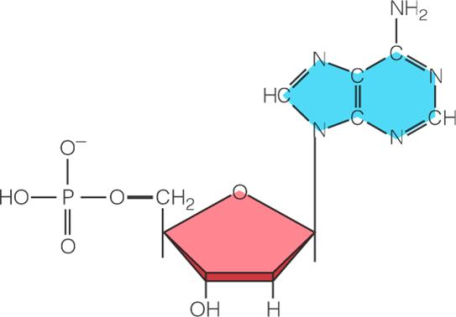 Label the three parts of a nucleotide to the right.
DNA has ______ strands and the bases ___denine, ___ymine, ___tosine, and ___uanine.
 RNA has _____ strand and the base ___racil instead of thymine.
What are the functions ofmRNA?					tRNA?				rRNA?

What are the three different processes that nucleic acid can do?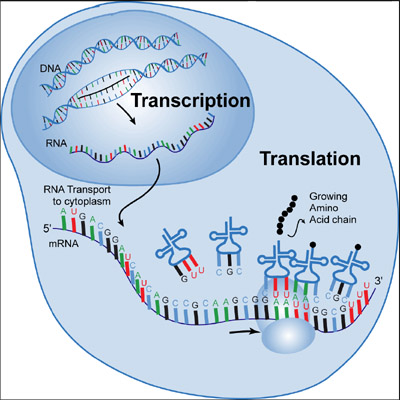 What happens during replication?


What happens during transcription?


What does AUG code for? ____________________
What do UGA, UAA, and UAG code for? ______________________
What happens during translation?



What is the biology definition of a mutation?

What happens duringSubstitution mutationInsertion point mutationDeletion point mutationDuplication chromosomal mutationDeletion chromosomal mutationInversion chromosomal mutationTranslocation chromosomal mutation